Date: ---Landlord's NameAddress Line 1 Address Line 2 CityStateHow•To Wiki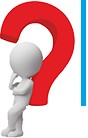 Tenant's Name, Address Line 1 Address Line 2 CityStateDear Tenant,Subject:	Notice to vacate for destruction of rental property.Kindly consider this letter as a written notice to vacate the rental apartment located at (mention the complete address), within 30/60/ 120 days. The notice period shall begin from the day this notice is received by you.Note: Landlords may also use a notice to vacate template that provides multiple default options. The appropriate boxes must be ticked so as to inform the tenant about the grounds on which he/she is being asked to vacate the rental property.The tenant has been asked to vacate the residence because:D Failure to pay the rent in spite of repeated warnings.D A second notice of violation. D Completion of the lease term. D Indulging in illegal activities.D The tenant was charged or arrested for a criminal offense.D Unauthorized pet or person living with the tenant.Destroyed or damaged the rental property.D Abandoned the rental property before the end of rental term.D The tenants did not allow the landlord to lawfully access the rental property.You are requested to search for a new place during the period of notice and vacate the rental premise on (specify the exact date). You must handover the apartment keys to me as soon as you vacate.Sincerely,Signature Landlord's Name